様式５土地所有者等変更届平成	年	月	日協同組合横浜マーチャンダイジングセンターまちづくり協定運営委員会委員長	殿住	所事業所名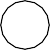 代表者名	印幸浦ＭＤＣ地区まちづくり協定第 22 条第２項に基づき、土地の所有者等の変更について、次のとおりお届けいたします。１	土地の所有者等（変更前）２	土地の所有者等（変更後）３	変更事項（１）変更する物件の表示（２）その他の変更等14住	所企 業 名代表者名住	所企 業 名代表者名電話番号地	名	地	番地	名	地	番横浜市金沢区	丁目	－横浜市金沢区	丁目	－横浜市金沢区	丁目	－横浜市金沢区	丁目	－横浜市金沢区	丁目	－変更する権利種別変更する権利種別① 所 有 権② 地 上 権② 地 上 権③ 賃	借 権③ 賃	借 権土地面積専	有㎡建物面積建	築建	築㎡土地面積共	有㎡建物面積延	床延	床㎡